	國 寶 台 南 福 座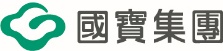 牌 位 文 稿 製 作 申 請 單牌稿編號:                                 送刻日期：以上內容確認無誤。※製作時間為五個工作天(不含假日)；此表一經申請簽名確認，若要更改內容視同重製，須繳交重製費。                                 確認人簽名:               主管:       　 財務:       　行政:       　接單人:       　牌位刻字文稿內牌/背面刻字文稿權　狀持有人往生者承辦
單位位　別        樓        區        排        列        層        樓        區        排        列        層        樓        區        排        列        層        樓        區        排        列        層        樓        區        排        列        層備  註□於      年      月      日      時晉牌□先刻牌位，擇日晉牌□於      年      月      日      時晉牌□先刻牌位，擇日晉牌□於      年      月      日      時晉牌□先刻牌位，擇日晉牌□於      年      月      日      時晉牌□先刻牌位，擇日晉牌□於      年      月      日      時晉牌□先刻牌位，擇日晉牌